                                          Zverejnenie elektronickej adresy na doručenie                      oznámenia o delegovaní člena a náhradníka  do                   okrskovej volebnej komisie      Obec Pohronský Bukovec zverejňuje elektronickú adresu na doručenie        oznámenia o delegovaní člena a náhradníka do okrskovej volebnej komisie       pre voľby  Prezidenta SR v roku 2024.         obec.pohronskybukovec@zoznam.sk              Obec  Pohronský Bukovec 40, 976 62  Brusno 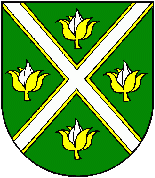                                                                 Okresný úrad                                                                 Nám. Ľ. Štúra  1                                                  974 01    Banská Bystrica            VEC: Určenie zodpovedného zamestnanca za organizačno-technické            zabezpečenie volieb            Štatutárny zástupca obce Pohronský Bukovec – starosta Igor Šagát, na               základe úlohy Harmonogramu organizačno-technického zabezpečenia            pre  voľby Prezidenta Slovenskej republiky v roku 2024 určujem              Miroslavu Vágnerovú, bytom Pohronský Bukovec 52, 976 62  Brusno, ako                                           zamestnanca zodpovedného za organizačno-technické zabezpečenie volieb.                                                                          Igor Šagát                                                                          starosta obce              V Pohronskom Bukovci, 23.01.2024             Obec  Pohronský Bukovec 40, 976 62  Brusno             Oznámenie o určení volebných miestností a volebných okrskov         Štatutárny zástupca  obce Pohronský Bukovec – starosta Igor Šagát          na základe úlohy Harmonogramu organizačno-technického zabezpečenia         pre voľby Prezidenta Slovenskej republiky v roku 2024                                oznamuje, že obec Pohronský Bukovec má                                           jeden volebný okrsok                                                         a        volebná miestnosť bude Centrum voľného času v Pohronskom Bukovci                             Pohronský Bukovec č. 3, 976 62  Brusno       V Pohronskom Bukovci, 23.01.2024                    Igor Šagát                                                                                     starosta obce              Obec  Pohronský Bukovec 40, 976 62  Brusno                                            Vymenovanie                                      zapisovateľa miestnej volebnej komisie              pre voľby Prezidenta Slovenskej republiky, ktoré sa budú konať                                                 dňa 23. 03. 2024 od 7:00 do 22:00 hod.                                                   Oznam                             Igor Šagát, starosta obce Pohronský Bukovec                                                                                       vymenoval                   za zapisovateľku miestnej volebnej komisie obce Pohronský Bukovec ,                                    pre  voľby Prezidenta Slovenskej republiky,                             Miroslavu Vágnerovú, Pohronský Bukovec č. 52, 976 62  Brusno            V Pohronskom Bukovci, dňa 23.01.2024                                                                               ................................                                                                                                     Igor Šagát-starosta obce         Kontakt na zapisovateľa OVK:       Tel. číslo :  048/4194209,   0915 236 780        e-mail: obec.pohronskybukovec@zoznam.sk